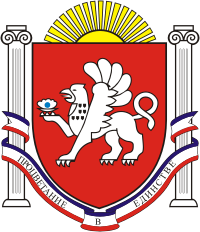 СКВОРЦОВСКИЙ   СЕЛЬСКИЙ  СОВЕТСИМФЕРОПОЛЬСКОГО  РАЙОНАРЕСПУБЛИКИ  КРЫМ20-я сессия    1   созываРЕШЕНИЕ №2с. Скворцово                                                                                            29 апреля 2016гОб утверждении Положенияо дорожной деятельности на территории Скворцовского сельского поселения Симферопольского района Республики КрымНа основании Градостроительного кодекса Российской Федерации, Федерального закона от 06 октября 2003 года № 131 «Об общих принципах организации местного самоуправления в Российской Федерации», Федерального закона от 10 декабря 1995 года № 196-ФЗ «О безопасности дорожного движения», Федерального закона от 8 ноября 2007 года № 257-ФЗ «Об автомобильных дорогах и о дорожной деятельности в Российской Федерации», в соответствии с Уставом муниципального образования Скворцовское сельское поселение Симферопольского района Республики Крым,СКВОРЦОВСКИЙ СЕЛЬСКИЙ СОВЕТ РЕШИЛ:1. Утвердить прилагаемое Положение о дорожной деятельности на территории Скворцовского сельского поселения Симферопольского района Республики Крым.2. Настоящее решение обнародовать путем вывешивания его на информационном стенде, расположенном на здании сельского совета  по адресу: с.Скворцово, ул.Калинина,59 и разместить на официальном сайте сельского поселения: www.скворцовский.рф.3. Решение вступает в силу с момента его обнародования.ПредседательСкворцовского сельского совета 						Р.Ю. ДермоянПриложениек решению Скворцовского сельского совета от 29.04.2016 г. № 2ПОЛОЖЕНИЕ о дорожной деятельности на территории Скворцовского сельского поселения Симферопольского района Республики КрымОбщие положения  Настоящее Положение разработано на основании Градостроительного кодекса Российской Федерации, Федерального закона от 06 октября 2003 года № 131-ФЗ «Об общих принципах организации местного самоуправления в РФ», Федерального закона от 10 декабря 1995 года № 196-ФЗ «О безопасности дорожного движения», Федерального закона от 8 ноября 2007 года № 257-ФЗ "Об автомобильных дорогах и о дорожной деятельности в Российской Федерации», в соответствии с Уставом муниципального образования Скворцовское сельское поселение Симферопольского района Республики Крым (далее – сельское поселение). Настоящее Положение определяет организационно-правовое, финансовое, материально-техническое обеспечение дорожной деятельности на территории сельского поселения. Настоящее Положение не распространяется на правоотношения по дорожной деятельности автомобильных дорог общего пользования и дорожных сооружений федерального и республиканского значения, а также автомобильных дорог общего пользования Симферопольского района Республики Крым.  Разработку и утверждение схем дорог и тротуаров, планов их строительства администрация сельского поселения организует в процессе разработки документов территориального планирования и реализации Генерального плана сельского поселения.  В настоящем Положении под содержанием и строительством автомобильных дорог подразумевается комплекс работ, в результате которых обеспечивается и поддерживается транспортно-эксплуатационное состояние дорог и дорожных сооружений, отвечающее требованиям ГОСТ РФ 50597-93 «Автомобильные дороги и улицы. Требования к эксплуатационному состоянию, допустимому по условиям обеспечения безопасности дорожного движения». Данный комплекс работ по содержанию и строительству автомобильных дорог включает в себя: - строительство новых автомобильных дорог; - реконструкцию, капитальный и текущий ремонты автомобильных дорог; - работы по текущему содержанию и озеленению дорог; - мероприятия по обеспечению безопасности дорожного движения (организация дорожной разметки, установка, ремонт и замена дорожных знаков, указателей, устройство искусственных неровностей, содержание светофорных объектов и др.); - работы по обустройству дорог (устройство посадочных площадок, площадок для остановки и стоянки автомобилей, дорожных ограждений, пешеходных переходов и др.); - прочие работы: разработка проектно-сметной документации и ее экспертиза, инвентаризация, паспортизация, постановка на кадастровый учёт дорог и получения правоустанавливающих документов на них, разработка документации по отводу земель; инженерное и научно-техническое сопровождение проектирования и выполнения работ по содержанию и ремонту автомобильных дорог, диагностика и оценка состояния автомобильных дорог. В настоящем Положении используются следующие термины: - автомобильная дорога - объект транспортной инфраструктуры, предназначенный для движения транспортных средств и включающий в себя земельные участки в границах полосы отвода автомобильной дороги и расположенные на них или под ними конструктивные элементы (дорожное полотно, дорожное покрытие и подобные элементы) и дорожные сооружения, являющиеся ее технологической частью, - защитные дорожные сооружения, искусственные дорожные сооружения, производственные объекты, элементы обустройства автомобильных дорог; К автомобильным дорогам сельского поселения относятся автомобильные дороги, расположенные в границах населенных пунктов сельского поселения, являющиеся муниципальной собственностью сельского поселения;защитные дорожные сооружения - сооружения, к которым относятся элементы озеленения, имеющие защитное значение; заборы; шумозащитные и ветрозащитные устройства; подобные сооружения; элементы обустройства автомобильных дорог - сооружения, к которым относятся дорожные знаки, дорожные ограждения, светофоры и другие устройства для регулирования дорожного движения, места отдыха, остановочные пункты, объекты, предназначенные для освещения автомобильных дорог, пешеходные дорожки, пункты весового и габаритного контроля транспортных средств, пункты взимания платы, стоянки транспортных средств, сооружения, предназначенные для охраны автомобильных дорог и искусственных дорожных сооружений, тротуары, другие предназначенные для обеспечения дорожного движения, в том числе его безопасности, сооружения, за исключением объектов дорожного сервиса; дорожная деятельность - деятельность по проектированию, строительству, реконструкции, капитальному ремонту, ремонту и содержанию автомобильных дорог; реконструкция автомобильной дороги - комплекс работ, при выполнении которых осуществляется изменение параметров автомобильной дороги, ее участков, ведущее к изменению класса и (или) категории автомобильной дороги либо влекущее за собой изменение границы полосы отвода автомобильной дороги; капитальный ремонт автомобильной дороги - комплекс работ по замене и (или) восстановлению конструктивных элементов автомобильной дороги, дорожных сооружений и (или) их частей, выполнение которых осуществляется в пределах установленных допустимых значений и технических характеристик класса и категории автомобильной дороги и при выполнении которых затрагиваются конструктивные и иные характеристики надежности и безопасности автомобильной дороги и не изменяются границы полосы отвода автомобильной дороги; текущий ремонт автомобильной дороги - комплекс работ по восстановлению транспортно-эксплуатационных характеристик автомобильной дороги, при выполнении которых не затрагиваются конструктивные и иные характеристики надежности и безопасности автомобильной дороги; - текущее содержание автомобильной дороги - комплекс работ по поддержанию надлежащего технического состояния автомобильной дороги, оценке ее технического состояния, а также по организации и обеспечению безопасности дорожного движения. В зимний период в текущее содержание дорог включаются мероприятия по очистке дороги от снега, предупреждению образования и ликвидации наледи; - придорожные полосы автомобильной дороги - территории, которые прилегают с обеих сторон к полосе отвода автомобильной дороги и в границах которых устанавливается особый режим использования земельных участков (частей земельных участков) в целях обеспечения требований безопасности дорожного движения, а также нормальных условий реконструкции, капитального ремонта, ремонта, содержания автомобильной дороги, ее сохранности с учетом перспектив развития автомобильной дороги; озеленение автомобильных дорог - работы по созданию лесных насаждений и посеву трав в полосе отвода, необходимых для защиты от снежных заносов, ветровой и водной эрозии, для эстетического и архитектурно-художественного оформления дороги, а также работы по уходу за насаждениями. 2. Полномочия администрации сельского поселения по осуществлению дорожной деятельности2.1. К полномочиям администрации сельского поселения в области использования автомобильных дорог и осуществления дорожной деятельности относятся:Осуществление контроля за обеспечением сохранности автомобильных дорог местного значения. Разработка основных направлений инвестиционной политики в области развития автомобильных дорог местного значения.  Утверждение перечня автомобильных дорог общего пользования местного значения, перечня автомобильных дорог не общего пользования местного значения. 2.1.4. Осуществление дорожной деятельности в отношении автомобильных дорог местного значения.2.1.5. Определение размера вреда, причиняемого транспортными средствами, осуществляющими перевозки тяжеловесных грузов, при движении по автомобильным дорогам общего пользования местного значения.2.1.6. Установление стоимости и перечня услуг по присоединению объектов дорожного сервиса к автомобильным дорогам общего пользования местного значения.2.1.7. Использование автомобильных дорог при организации и проведении мероприятий по гражданской обороне, мобилизационной подготовке в соответствии с законодательством Российской Федерации, ликвидация последствий чрезвычайных ситуаций на автомобильных дорогах в соответствии с законодательством Российской Федерации в области защиты населения и территорий от чрезвычайных ситуаций.2.1.8. Информационное обеспечение пользователей автомобильными дорогами общего пользования местного значения.2.1.9. Утверждение нормативов финансовых затрат на капитальный ремонт, ремонт, содержание автомобильных дорог местного значения и правил расчета размера ассигнований местного бюджета на указанные цели.2.1.10. Разработка проектов планов и программ развития дорожной инфраструктуры и совершенствования сети дорог.2.1.11. Обеспечение формирования и размещения муниципального заказа на работы по содержанию и строительству автомобильных дорог.2.1.12. Принятие муниципальных целевых программ и планов развития, обустройства и совершенствования сети автомобильных дорог, утверждение отчетов об их исполнении; 2.1.13. Осуществление иных полномочий, отнесенных Федеральными законами, законами Республики Крым к полномочиям органов местного самоуправления.2.2. Председатель Скворцовского сельского совета – глава администрации Скворцовского сельского поселения (далее – глава сельского поселения), помимо полномочий, указанных в п.2.1. настоящего Положения:- проводит совещания по вопросам содержания и строительства автомобильных дорог.2.3. Скворцовский сельский совет Симферопольского района республики Крым:принимает нормативные правовые акты по вопросам организации дорожной деятельности на территории сельского поселения; утверждает расходы бюджета сельского поселения на очередной финансовый год на содержание и строительство автомобильных дорог; принимает решения о создании, реорганизации и ликвидации муниципальных предприятий, организующих обслуживание автомобильных дорог. 3. Требования к организации дорожной деятельности на территории сельского поселенияРаботы по осуществлению дорожной деятельности должны выполняться в соответствии с требованиями действующих нормативных документов, регламентирующих данные виды деятельности.  С целью получения данных о наличии автомобильных дорог, их протяженности и техническом состоянии, для рационального планирования работ по содержанию дорог производятся технический учет и паспортизация дорог. Техническому учету подлежат все автомобильные дороги. Учет  проводятся по каждой дороге в отдельности. Технический учет  производит органы управления дорожным хозяйством Симферопольского района Республики Крым, допускается привлечение инвестиций.  К проведению технического учета дорог могут привлекаться научно-исследовательские, проектно-изыскательские и иные специализированные организации по договорам, заключаемым в установленном порядке. Строительство новых автомобильных дорог осуществляется в соответствии с утвержденными документами территориального планирования сельского поселения (Генеральным планом). Реконструкция и капитальный ремонт производятся комплексно по всем сооружениям	и    элементам    дороги    на    всем    протяжении    ремонтируемого (реконструируемого) участка дороги. Допускается проведение выборочного капитального ремонта отдельных участков и элементов дорог, а также дорожных сооружений.Реконструкция и капитальный ремонт выполняются в соответствии с разработанной и утвержденной в установленном порядке проектно-сметной документацией.  Работы по текущему ремонту, текущему содержанию, озеленению, обустройству автомобильных дорог, обеспечению безопасности движения осуществляются систематически (с учетом сезона года) на всем протяжении дороги по всем ее элементам и сооружениям. Работы по текущему содержанию, озеленению не требуют составления проектной документации и выполняются на основе нормативов, ведомостей дефектов и смет. Автомобильные дороги, и улицы населенных пунктов сельского поселения должны быть оборудованы дорожными знаками, изготовленными по ГОСТ 10807 и размещенными по ГОСТ 23457 в соответствии с утвержденной в установленном порядке дислокацией. Разметка автомобильных дорог, а также улиц и дорог населенных пунктов сельского поселения выполняется по ГОСТ 13508 и наносится в соответствии с ГОСТ 23457 и утвержденными схемами. Строительство, реконструкцию и ремонт автомобильных дорог администрация сельского поселения осуществляет через уполномоченные органы, организующие обслуживание дорог общего пользования, посредством заключения договоров с подрядными организациями. Строительство, реконструкция и капитальный ремонт автомобильных дорог производятся специализированными организациями на основании планов работ, утвержденных Председателем Скворцовского сельского совета – главой администрации Скворцовского сельского поселения, в пределах финансовых средств на эти работы, предусмотренных бюджетом сельского поселения. Организацию работ по текущему содержанию, озеленению, обустройству автомобильных дорог администрация сельского поселения осуществляет через уполномоченные органы посредством размещения муниципального заказа в соответствии с действующим законодательством. Контроль за содержанием и строительством автомобильных дорог осуществляют уполномоченные должностные лица администрации сельского поселения в пределах своей компетенции, в который входит в том числе: - проверка документации (договоров и т.д.); - контроль за сроками, объемами и качеством выполнения муниципального заказа по ремонту и строительству;- контроль за своевременной очисткой и обработкой проезжей части у лично- дорожной сети. Требования к качеству содержания и строительства автомобильных дорог на территории сельского поселения4.1. Содержание   улиц, дорог (проезжая   часть, автостоянки, инженерные сооружения):Организация, оказывающая услугу по содержанию улиц, дорог (далее – организация, оказывающая услугу) должна осуществлять содержание улиц и дорог согласно утвержденной периодичности проводимых работ. При выполнении работ по содержанию дорог на специализированной технике, осуществляющей работы, должен быть включен проблесковый маячок желтого или оранжевого цвета. При проведении работ оказывающая услугу организация не должна блокировать дорожное движение на участке проведения работ.  В случае утраты или порчи при производстве работ по вине оказывающей услугу организации исправного состояния дорожных покрытий и сооружений, строений, коммуникаций, зеленых насаждений вдоль улиц и дорог, оказывающая услугу организация должна в течение 5 дней восстановить нарушенный участок до первоначального состояния. Организация, оказывающая услугу, должна обеспечить безопасность проведения работ, исключая механические повреждения автотранспорта, в том числе припаркованного на обочине дорог. Сотрудники оказывающей услугу организации, непосредственно выполняющие работы по содержанию улиц и дорог, должны быть одеты в специальную одежду со светоотражающими вставками. Организация, оказывающая услугу в зимний период, должна убирать снег с проезжей части дорог и улиц в прибордюрную часть дороги, посредством формирования снежных валов. На дорогах без бордюров снег должен убираться за пределы обочин. Организация, оказывающая услугу в зимний период, не должна формировать снежные валы: а) на пересечениях всех дорог и улиц в одном уровне; б) ближе 5 м от пешеходной дорожки; в) ближе 20 м от остановочного пункта общественного транспорта;г) на участках дорог, оборудованных транспортными ограждениями или повышенным бордюром; д) на тротуарах; е) автостоянках, детских, спортивных, хозяйственных площадках; ж) разделительных полосах дорожного полотна. Организация, оказывающая услугу в зимний период, должна ликвидировать наледь на дорогах в течение 3 часов с момента ее обнаружения (либо уведомления об этом со стороны жителей и администрации), посредством обработки дорожного покрытия против гололёдными средствами. Организация, оказывающая услугу в зимний период, должна осуществить очистку улиц и дорог от снега в течение 6 часов с момента окончания снегопада (метели). Организация, оказывающая услугу в зимний период, должна осуществлять вывоз снежных валов в течение 5 суток с момента их формирования. Организация, оказывающая услугу в зимний период, не должна укладывать снег и сколотый лед на смотровые колодцы; сбрасывать снег и лед в открытые водоемы, приваливать снег к стенам зданий.  Во время уборки снега и льда, убираемый посредством снегоуборочной техники снег (лед) не должен попадать на одежду людей, находящихся на остановках транспорта и на пешеходных переходах. 4.2. Обеспечение строительства, текущих и капитальных ремонтных работ автомобильных дорог общего пользования, тротуаров, и иных транспортных инженерных сооружений.4.2.1. Жители сельского поселения не менее чем за 2 суток до проведения строительства, капитального или текущего ремонта дорог, сопровождающегося ограничением транспортного или пешеходного движения, должны быть проинформированы о месте и приблизительных сроках проведения работ через публикации  на официальном сайте сельского поселения: www.скворцовский.рф.  или иных средствах массовой информации либо иным доступным способом. Места проведения строительных, ремонтных работ, а также неработающие дорожные машины, строительные материалы, конструкции, которые не могут быть убраны за пределы дороги, должны быть обозначены соответствующими дорожными знаками, направляющими и ограждающими устройствами, а в темное время суток и в условиях недостаточной видимости - дополнительно красными и желтыми сигнальными огнями. При выполнении работ по строительству, ремонту автомобильных дорог на всей специализированной технике, используемой для осуществления ремонта, должен быть включен проблесковый маячок желтого или оранжевого цвета. Организация, оказывающая услугу, не должна при проведении работ блокировать движение автотранспорта. При необходимости прекращения движения данные действия должны быть согласованы с ОГИБДД Симферопольского района Республики Крым и администрацией сельского поселения. Должен быть организован объезд и информирование жителей сельского поселения. После проведения строительных, ремонтных работ покрытия проезжей части отклонение верха покрытия проезжей части от крышки люка колодца подземных инженерных сооружений не должно превышать 2 см; После проведения строительных, ремонтных работ дорожное полотно должно быть ровным, должны отсутствовать трещины, углубления и выпуклости, не предусмотренные заданием на проведение строительных, ремонтных работ. После окончания работ дорожное полотно должно быть очищено от посторонних предметов, не имеющих отношения к его обустройству. На тротуарах и зеленых насаждениях вдоль дорог должны отсутствовать отходы и остатки строительных материалов, элементы замененного покрытия, бордюров и ограждений, образовавшиеся в ходе проведения работ.  В случае утраты или порчи при производстве работ исправного состояния дорожных сооружений, строений, коммуникаций, зеленых насаждений вдоль улиц и дорог по вине оказывающей услугу организации, данная организация должна в течение недели восстановить нарушенное благоустройство до первоначального состояния. Временно установленные для производства работ дорожные знаки должны быть сняты в течение 1 часа после окончания работ. На поверхности дорожных знаков должны отсутствовать повреждения, затрудняющие восприятие знаков. Оказывающая услугу организация должна осуществить замену или восстановление поврежденных дорожных знаков в течение одних суток с момента обнаружения, либо с момента уведомления о повреждениях со стороны администрации сельского поселения. Дорожные знаки должны быть различимы с расстояния 50 м по направлению движения. Разметка не должна выступать над проезжей частью более чем на 6 мм. Световозвращатели (катафоты), используемые для оптической ориентации водителя в сочетании с линиями горизонтальной разметки или самостоятельно, не должны возвышаться над проезжей частью более чем на 20 мм. При нанесении дорожной разметки по измененной схеме не должно оставаться видимых следов старой разметки. Организация, оказывающая услугу, при проведении работ не должна использовать поврежденные ограждения.  Окраска дорожных ограждений должна сохранять свои потребительские свойства (целостность лакокрасочного покрытия, отсутствие неокрашенных участков) в течение не менее 6 месяцев после ее нанесения. Сигнальные столбики не должны иметь видимых разрушений и деформаций, должны быть отчетливо видны в светлое время суток с расстояния не менее 100 м. 4.3. Требования к содержанию тротуаров и остановочных площадок: Зимнее содержание: Организация, оказывающая услугу, должна производить очистку от снега и льда тротуаров и остановочных площадок по мере необходимости, но не реже 2 раз в неделю.При проведении работ по подметанию тротуаров и остановочных площадок, удаляемые снег, лед и иные предметы и вещества не должны попадать на одежду людей, находящихся на тротуарах и остановках общественного транспорта.  Организация, оказывающая услугу, должна обеспечить систематическое освобождение урн, находящихся вдоль тротуаров и на остановочных площадках по мере их наполнения, но не реже 1 раза в неделю. 4.3.2. Летнее содержание:  Организация, оказывающая услугу, должна производить подметание и очистку тротуаров и остановочных площадок от мусора не реже 1 раза в неделю. При проведении работ по подметанию тротуаров и остановочных площадок, удаляемые вода, пыль, мусор и иные предметы и вещества не должны попадать на одежду людей, находящихся на тротуарах и остановках общественного транспорта. После проведения уборки покрытие тротуаров и остановочных площадок должно быть чистым, без земли, луж и посторонних предметов. 4.3.2.4. Мусор и посторонние предметы, образующиеся в ходе уборки, должны вывозиться немедленно после окончания уборки.4.3.2.5.Организация, оказывающая услугу, должна обеспечить систематическое освобождение урн, находящихся вдоль тротуаров и на остановочных площадках по мере их наполнения, но не реже 1 раза в неделю.4.4. Ремонт тротуаров и асфальтового покрытия остановочных площадок:Организация, оказывающая услугу, должна при производстве работ по ремонту покрытия тротуаров и остановочных (посадочных) площадок оборудовать зону производства работ ограждающими устройствами, соответствующими дорожными знаками, а при необходимости временными переходными мостиками и обходными тротуарами. Организация, оказывающая услугу, должна в течение 2 часов после окончания ремонтных работ очистить место проведения работ от посторонних предметов. После укладки (ремонта) асфальтового покрытия, оно должно быть ровным, должны отсутствовать трещины, углубления и выпуклости, не предусмотренные заданием на проведение ремонтных работ. Укладка (ремонт) асфальтового полотна тротуаров и остановочных площадок должна предусматривать сток ливневых и поверхностных вод с тротуаров и остановочных площадок. 4.5. Выполнение указанных в настоящем разделе требований не освобождает оказывающую услугу организацию от установленной законодательством ответственности за соблюдение иных утвержденных в установленном порядке норм и правил.5. Порядок и формы контроля исполнения услуг по дорожной деятельности на территории сельского поселенияТекущий контроль осуществляется главой сельского поселения в процессе подготовки документов для выполнения работ. Полнота и качество предоставления услуги по содержанию и строительству автомобильных дорог на территории сельского поселения определяются по результатам проверки, проводимой комиссией, состав которой утверждается распоряжением главы сельского поселения. Периодичность проведения проверок носит плановый характер и внеплановый характер - по конкретному обращению заявителей. Контроль за исполнением услуг по дорожной деятельности на территории сельского поселения со стороны граждан, их объединений и организаций осуществляется в порядке и формах, установленных Федеральным законом от 02 мая 2006 года № 59-ФЗ "О порядке рассмотрения обращений граждан Российской Федерации". Жители сельского поселения вправе сообщить о наличии повреждений дорожного полотна, бордюров, ограждений, о неисправностях работы светофоров, повреждении ограждений и сигнальных столбиков, повреждениях дорожных знаков, дорожной разметки, о повреждениях несущих конструкций и элементов павильонов на остановочных площадках и о повреждениях тротуаров могут по телефонам организаций, оказывающих услуги, либо в администрацию сельского поселения. 